CAMBRIDGE 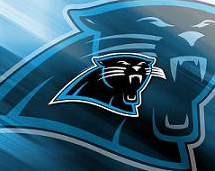 1001 S. Chestnut AvenueFresno,  Ph. 559-253-6560Fax. 559-253-6566Pete Pulos, PrincipalParent/Guardian Notification of Statewide TestingEvery year, California students take several statewide tests. When combined with other measures such as grades, class work, and teacher observations, these tests give families and teachers a more complete picture of their child’s learning. You can use the results to identify where your child is doing well and where they might need more support. Your child may be taking one or more of the following California Assessment of Student Performance and Progress (CAASPP), English Language Proﬁciency Assessments for California (ELPAC), and Physical Fitness Test assessments. Pursuant to California Education Code Section 60615, parents/guardians may annually submit to the school a written request to excuse their child from any or all the CAASPP assessments. This exemption does not exist for the ELPAC.CAASPP: SBAC for English Language Arts/Literacy (ELA) and Math – Grades 3-8, 11When will these tests be administered? Between March 28 and June 8, 2023.What is the test format? The Smarter Balanced assessments are computer-based.Which standards are tested? The California Common Core State Standards.CAASPP: California Alternate Assessments (CAAs) for ELA and Math – Grades 3-8, 11Who takes these tests? Students whose individualized education program (IEP) identifies the use of alternate assessments.When will these tests be administered? Between March 28 – June 8, 2023.What is the test format? The CAAs for ELA and math are computer-based tests that are administered one-on-one by a test examiner who is familiar with the student.Which standards are tested? The California Common Core State Standards through the Core Content Connectors.CAASPP: California Science Test (CAST) – Grades 5, 8, 11When will this test be administered? Between March 28 – June 8, 2023.What is the test format? The CAST is computer-based.Which standards are tested? The California Next Generation Science Standards (CA NGSS).CAASPP: California Alternate Assessment (CAA) for Science – Grades 5, 8, 11Who takes the test? Students whose IEP identifies the use of an alternate assessment. What is the test format? The CAA for Science is a series of four performance tasks that can be administered throughout the year as the content is taught.When will this test be administered? Between September 6, 2022, and June 8, 2023.Which standards are tested? Alternate achievement standards derived from the CA NGSS.Physical Fitness Test – Grade 5, 7, 9What is the test format? The test consists of five performance components: aerobic capacity, abdominal strength, trunk strength, upper body strength, and flexibility.When will this test be administered? Between February 1 and May 31, 2023.Which standards are tested? The Healthy Fitness Zones, which are established through the Fitnessgram®.Sincerely,Pete PulosPrincipal, Cambridge Continuation High School